 	В соответствии с Бюджетным кодексом Российской Федерации, постановлением администрации Алатырского муниципального округа от 30 декабря 2022 года № 8 «Об утверждении Порядка разработки, реализации и оценки эффективности муниципальных программ Алатырского муниципального округа»,  администрация Алатырского муниципального округа п о с т а н о в л я е т: 	1. Утвердить муниципальную программу Алатырского муниципального округа Чувашской Республики «Экономическое развитие Алатырского муниципального округа». 	2. Утвердить ответственным исполнителем муниципальной программы отдел экономики и муниципального имущества администрации Алатырского муниципального округа Чувашской Республики.	3. Финансовому отделу при формировании проекта бюджета Алатырского муниципального округа на очередной финансовый год и плановый период предусматривать бюджетные ассигнования на реализацию Муниципальной программы.4. Контроль за выполнением настоящего постановления возложить на начальника отдела экономики и муниципального имущества.	4. Настоящее постановление вступает в силу  после его официального  опубликования  и распространяется на правоотношение, возникшее с 1 января 2023 года. Глава  Алатырского муниципального округа 	                                                                                       Н.И. Шпилевая      УТВЕРЖДЕНАпостановлением администрации                                                                             Алатырского муниципального округа  Чувашской Республики   от ____________ № ____МУНИЦИПАЛЬНАЯ ПРОГРАММА АЛАТЫРСКОГО   МУНИЦИПАЛЬНОГО ОКРУГА  ЧУВАШСКОЙ РЕСПУБЛИКИ «ЭКОНОМИЧЕСКОЕ РАЗВИТИЕ Алатырского муниципального округа»Начальник отдела экономикии муниципального имущества                                                                               О.Н. Игонина 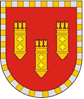 Проект   АДМИНИСТРАЦИЯ АЛАТЫРСКОГО МУНИЦИПАЛЬНОГО ОКРУГАЧУВАШСКОЙ РЕСПУБЛИКИПОСТАНОВЛЕНИЕ__.02.2023 № _____г. АлатырьУЛАТӐР МУНИЦИПАЛИТЕТ ОКРУГӖН АДМИНИСТРАЦИЙӖЧӐВАШ РЕСПУБЛИКИНЙЫШĂНУ__.02.2023 № _____Улатӑр г.Об утверждении муниципальной программы Алатырского муниципального округа Чувашской Республики «Экономическое развитие Алатырского муниципального округа»Ответственный исполнитель:Отдел экономики и муниципального имущества администрации   Алатырского муниципального округаДата составления проекта Муниципальной программы:     февраль 2023 г.Непосредственный исполнитель Муниципальной программы:Заместитель начальника отдела  экономики  и муниципального имущества   администрации Алатырского муниципального округа Чувашской Республики  В.В.Чекмарева, (тел. 8(83532) 2-03-48,          e-mail: alatr_economy2@cap.ru) 